Завдання для самостійного опрацювання на 21 травня 2020 року1 клас2 клас3 клас4 класНавчання грамоти(читання)Вправи для розвитку навички читання. Післябукварик с.3-4.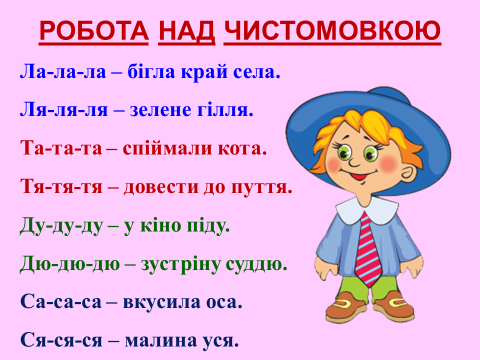 Навчання грамоти(письмо)Закріплювання вмінь писати вивчені букви, поєднувати їх у словах. Списування речень.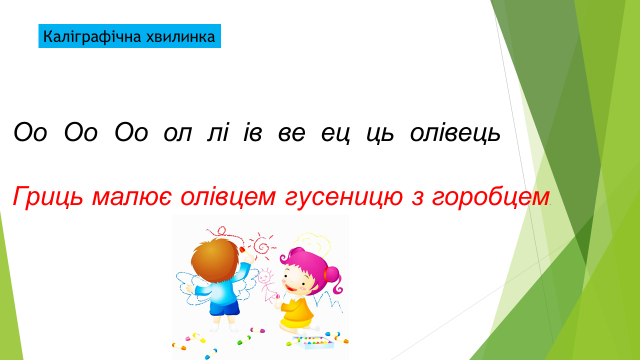 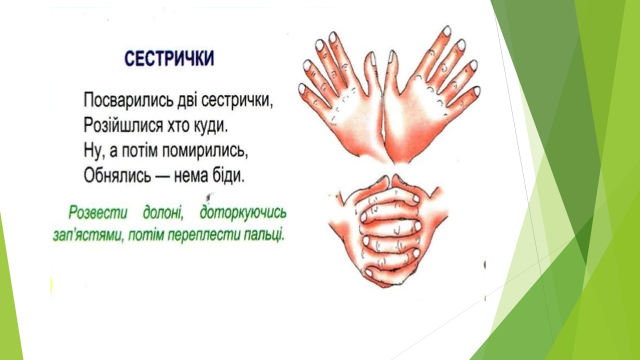 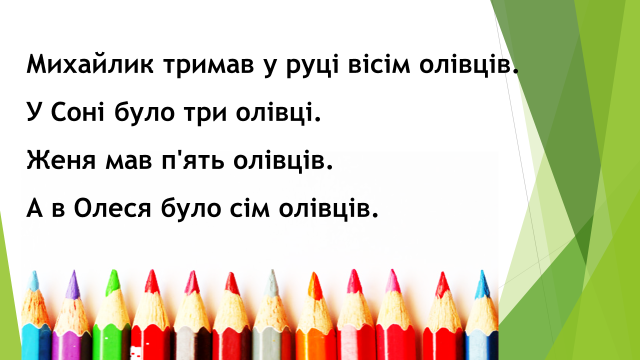 Руханки для відпочинкуЗорова гімнастика: https://www.youtube.com/watch?v=lQBfNW6INmcПальчикова гімнастика: https://www.youtube.com/watch?v=iYVk26erXJQРуханка: https://www.youtube.com/watch?v=pcLMi59PqhwАнглійська моваТема: “Animals” 21.05Підручник: ст.831.Вправа 1. Прочитайте слова та спробуйте перекласти, використовуючи малюнки.2. Вправа 3. Прочитайте слова, зверніть увагу на буквосполучення: еа (е), ai (еа).Робочий зошит: ст. 613. Вправа 2. Відгадайте кросвордМультфільм:https://m.youtube.com/watch?v=0kScLJCt-WMУкраїнська моваЗавдання:Пошир речення за допомогою питань. Якому реченню відповідає даний малюнок?1. Дівчатка (що роблять?) (яку?) пісню. 2. (Коли?) на полях посіяли (що?). 3.  У лісі (хто?) знайшли (кого?).4. По морю (що робив?) (який?) корабель. 5. (Хто?) поспішав (куди?).Запиши три речення.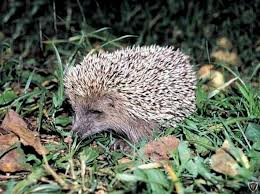 Прочитай. Дай три повні відповіді.На чому (що роблять?) їздять люди?(Хто?) Люди (що роблять?) їздять на                               .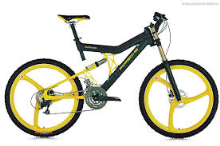 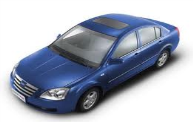 (…?)   Люди    (…?)    …    на                             .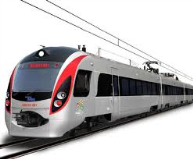 (…?)     …        (…?)     …   на                             .Запиши три речення. Постав у словах наголоси.ПриродознавствоЗавдання: ст. 130-131Опрацювати матеріал в підручнику.Перегляньте презентації  та відео за посиланнями:https://naurok.com.ua/prezentaciya-do-uroku-prirodoznavstva-chervona-kniga-ukra-ni-6142.htmlhttps://naurok.com.ua/prezentaciya-chervona-kniga-ukra-ni-80149.htmlhttps://www.youtube.com/watch?v=bsvxBEZprNsМатематикаПовторення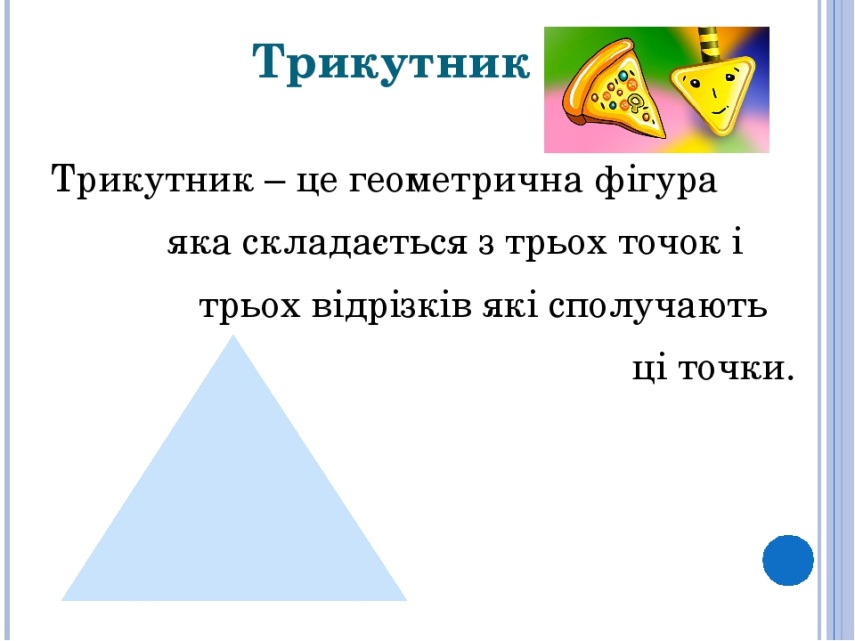 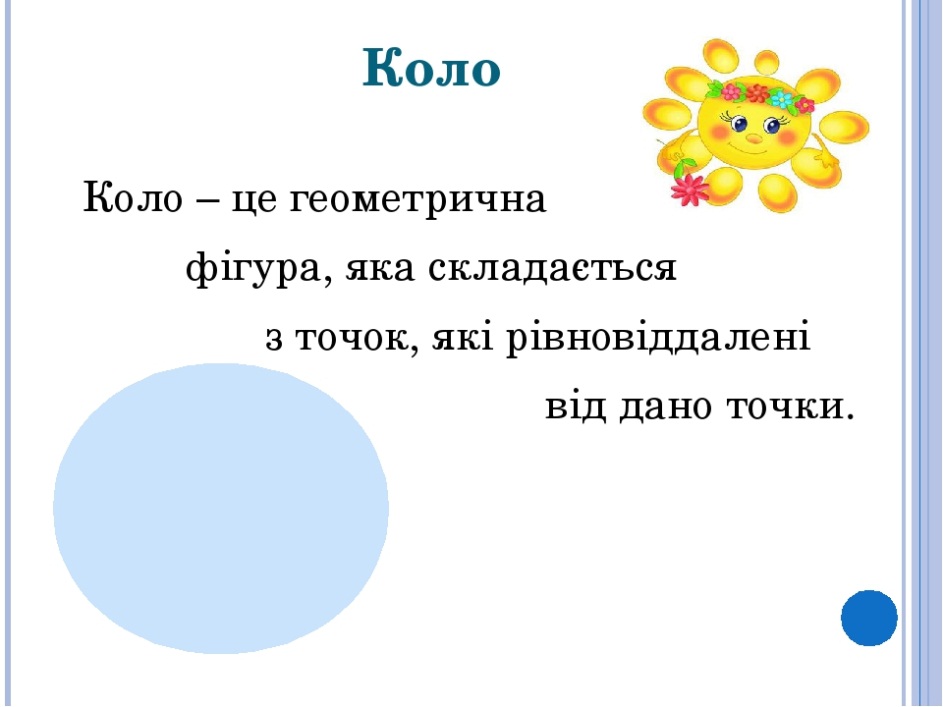 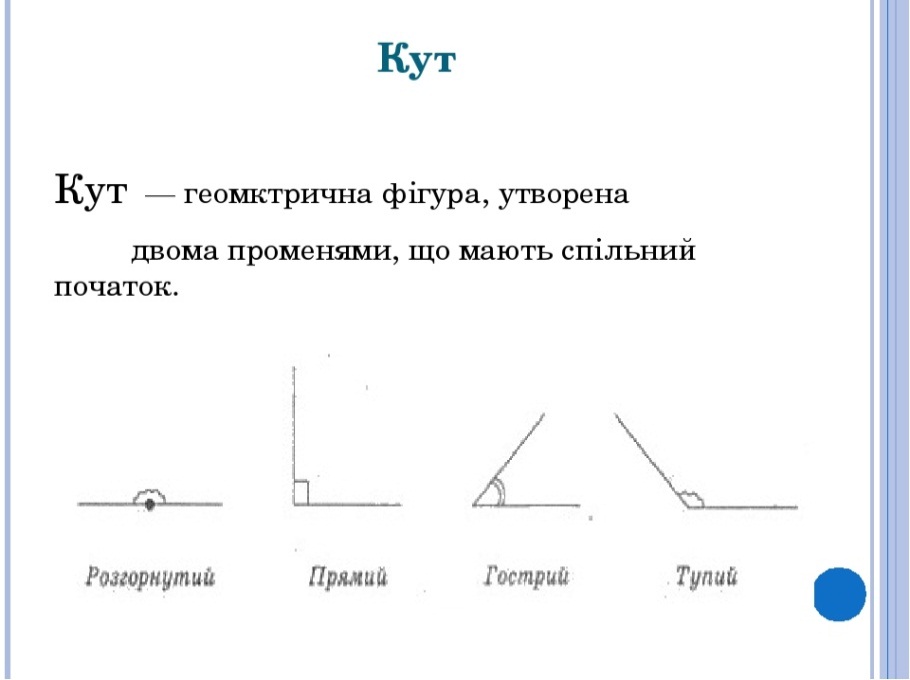 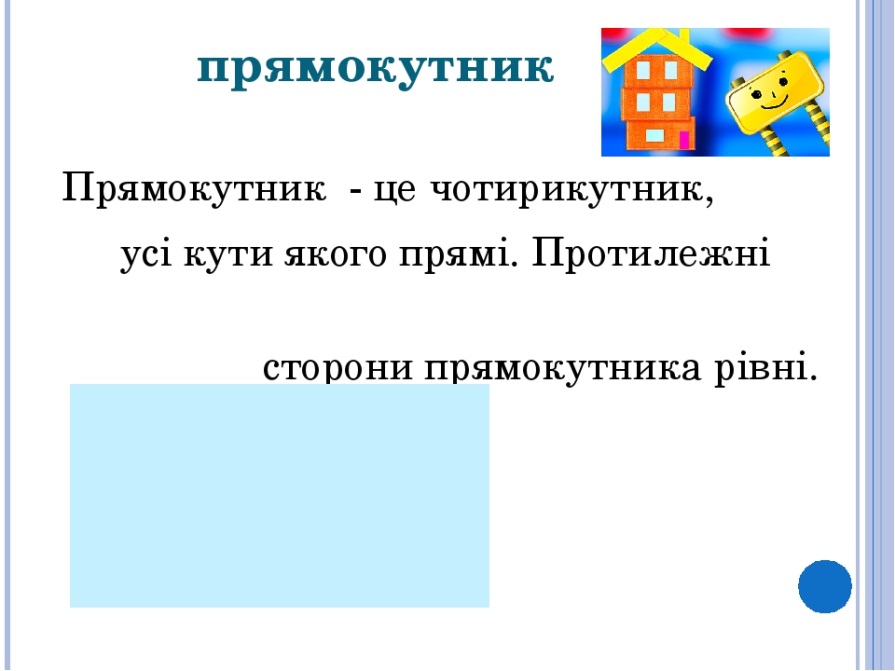 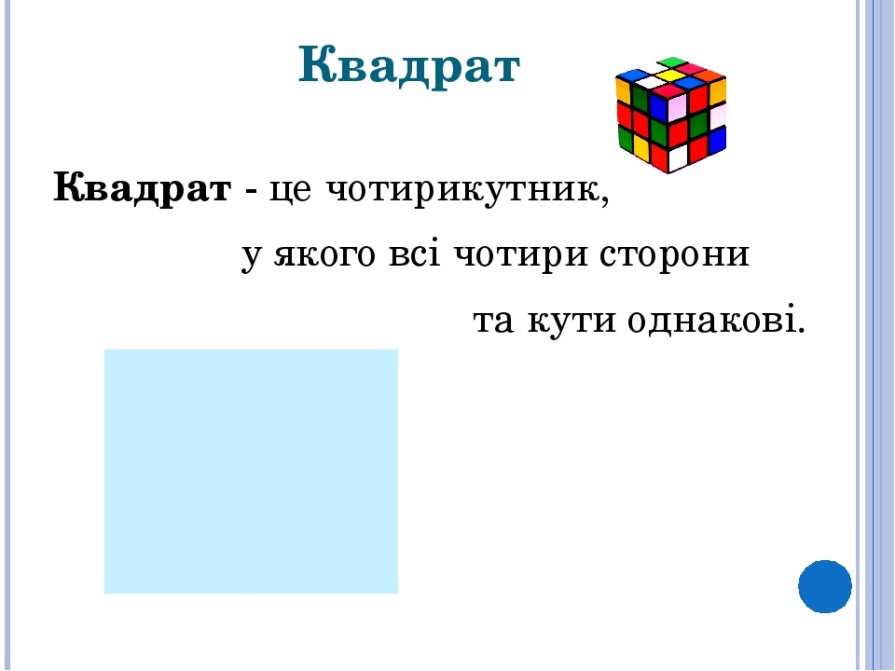 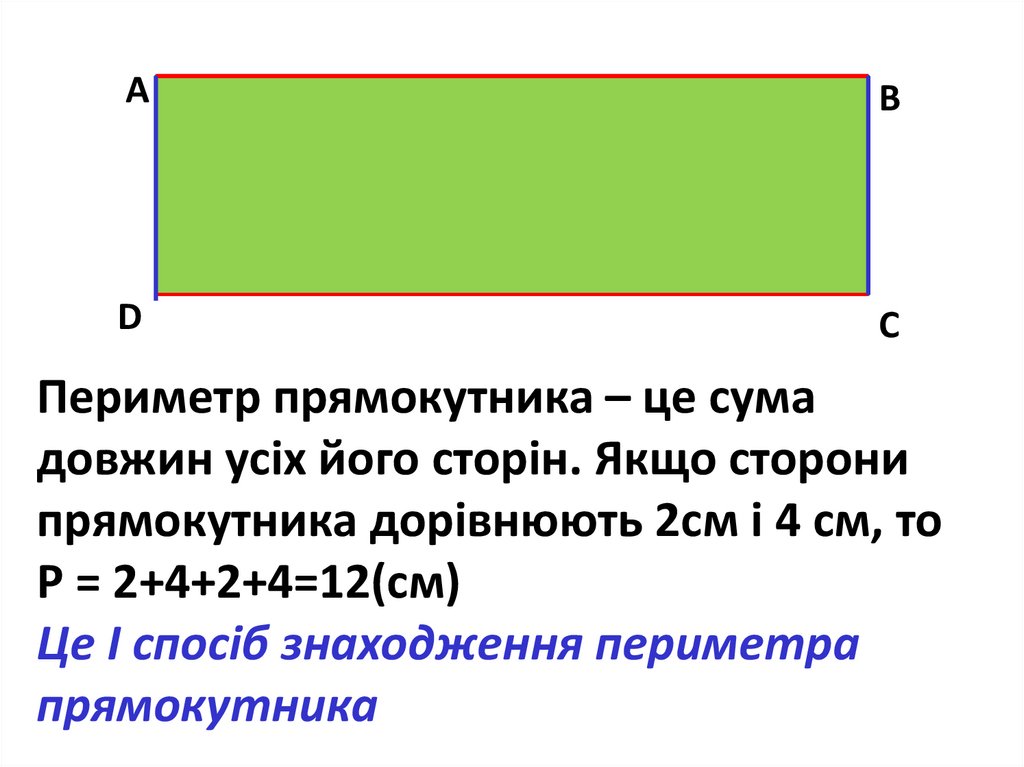 Виконай письмово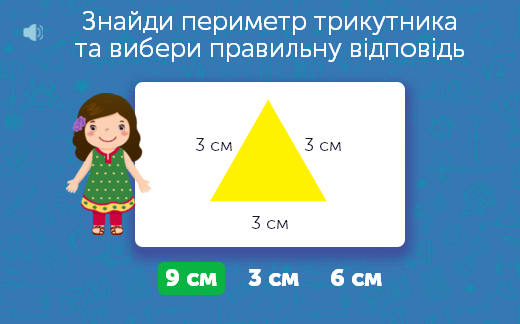 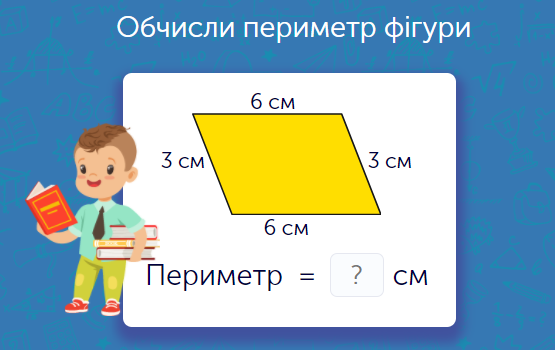 Укр моваЗАПИШИ ТЕКСТ вставляючи слова замість картинок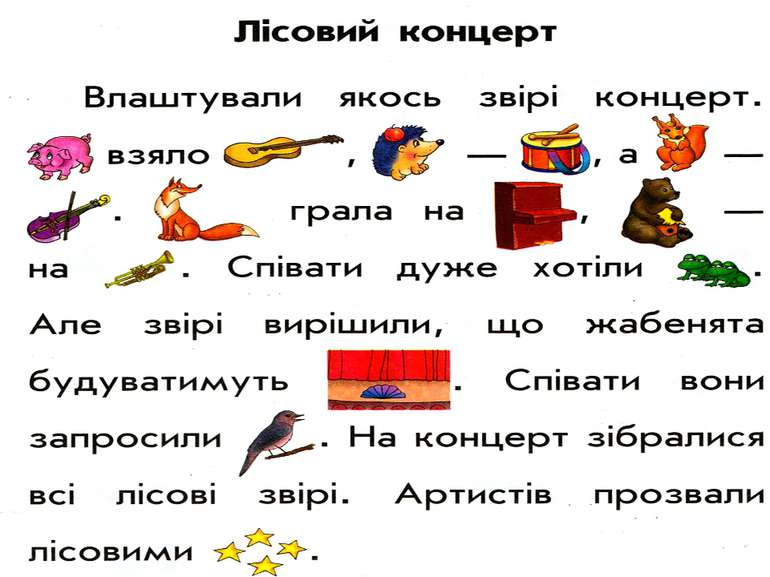 Літературне читанняП рочитай і дай відповідь на питання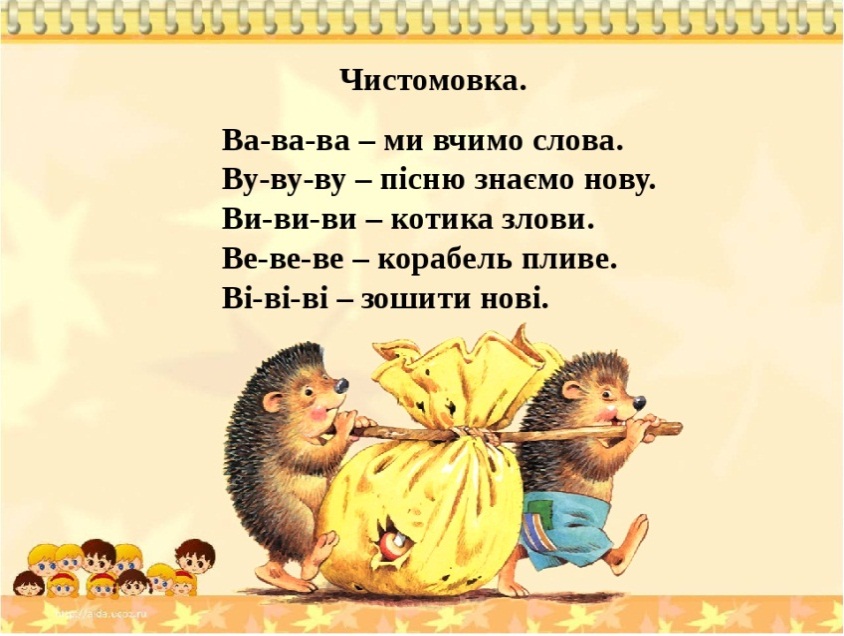 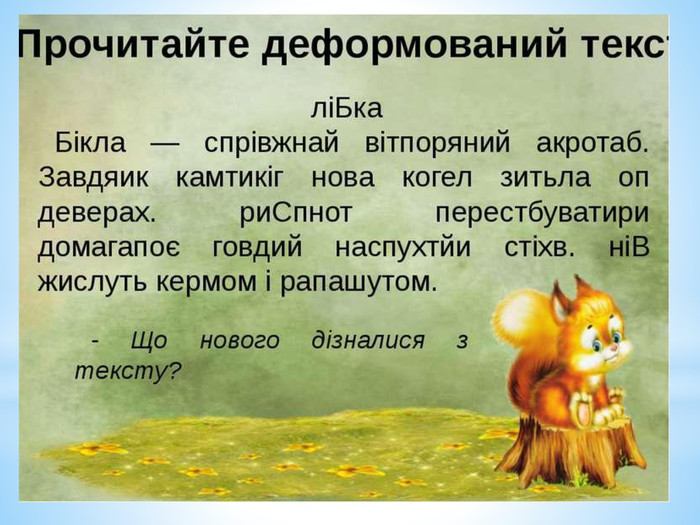 Мій вільний час ввечері Корисна підказка тобі і твоїм друзям. Про образиhttps://www.youtube.com/watch?v=rQNyItqSfmo&list=PLmMdc5EtRgSgAttgtRF_hbsRiAoVF4Hub&index=51Казка з Татом.КолисковаМімікі Загубивсяhttps://www.youtube.com/watch?v=RejCTRE9m-wДля гарного сну:https://www.youtube.com/watch?v=rmc7loUBI1wМатематикаТема : «Знаходження значень виразів на сумісні дії з багатоцифровими числами.Дії з іменованими числами. Складання і розв’язання рівнянь».Робота за підручником1)Завдання 1076 (усно)- с.1662)Завдання 1078 (1ст.)- письмово3)Завдання 1079 (с.166) Урок математики.4 клас. Знаходження значень виразів на сумісні дії різного ступеня :https://www.youtube.com/watch?v=nAbTjCAT854&feature=youtu.be&fbclid=IwAR0QpK-hRoiYQb0Yc69F2Gg7XaIruaDMRwe4gjaAXeo9xYG93RougZxZxnIУрок математики.4клас. Знаходж.знач. виразів на сумісні дії з багатоцифр.числ. Дії з імен.числами :https://www.youtube.com/watch?v=hyji_lGXlj8&feature=youtu.be&fbclid=IwAR3W8OHtA_C0lP5CZIyINC2eDDV8F7rm0YkwAMpgqs6-3Q0qYzD3MtFIE8EДії з іменованими числамиhttps://www.youtube.com/watch?v=v6WdOTK4eJY&feature=youtu.be&fbclid=IwAR189OUnURgR6UNMI0AAqYbpjWWyz5a8kgDeG3lN_hTKfuL01ZJc1r2bzzIДодавання і віднімання іменованих чиселhttps://www.youtube.com/watch?v=bR_iXlkL4J8&feature=youtu.be&fbclid=IwAR0ygJds6mUI-axP_x9r502siFopSPYVqjW39WWErhiygo_M1Zzkl7bVMuYУкраїнська моваТема: «Контрольне списування»Списати текст. Усно визначити тип тексту (текст-розповідь, текст-опис, текст-міркувння) , поділіть текст на частини (зачин, основна частина, кінцівка ). Визнач, який він художій чи науковий.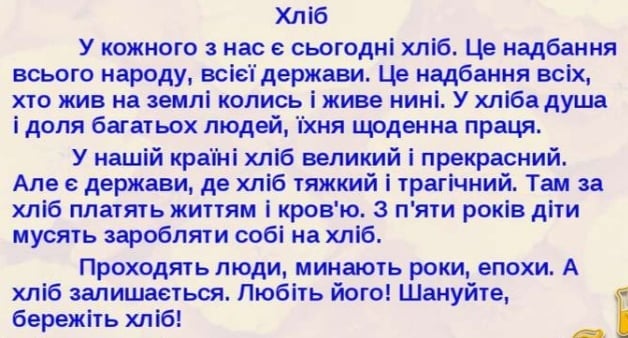 Літературне читанняТема : М.Сингаївський «Дощ із краплі починається».Перевір свої досягнення (с.185) Робота за підручником (с.184) Прочитайте виразно вірш.Вивчити вірш напам’ять.                        Микола Сингаївський. Сторінки з життя (Біографія) :https://www.youtube.com/watch?v=uTTgSNyzKfk&feature=youtu.be&fbclid=IwAR3Yo87InBtw-ARog-e_lIWGc9dpKHrSPf9sP7kEAu3S2-TzjioS9xl9Fek«Дощ із краплі починається» - Микола Сингаївський :https://www.youtube.com/watch?v=zd40umMA7g4&feature=youtu.be&fbclid=IwAR0QpK-hRoiYQb0Yc69F2Gg7XaIruaDMRwe4gjaAXeo9xYG93RougZxZxnIПідсумок по темі :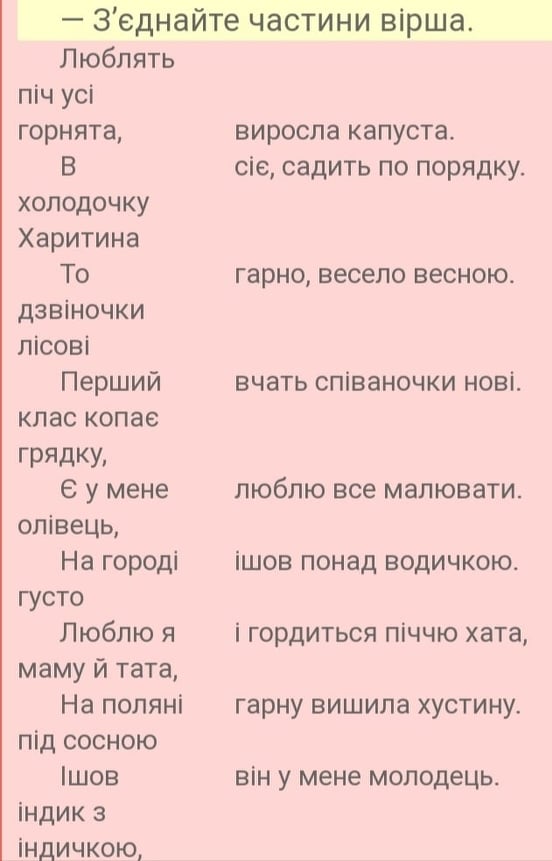 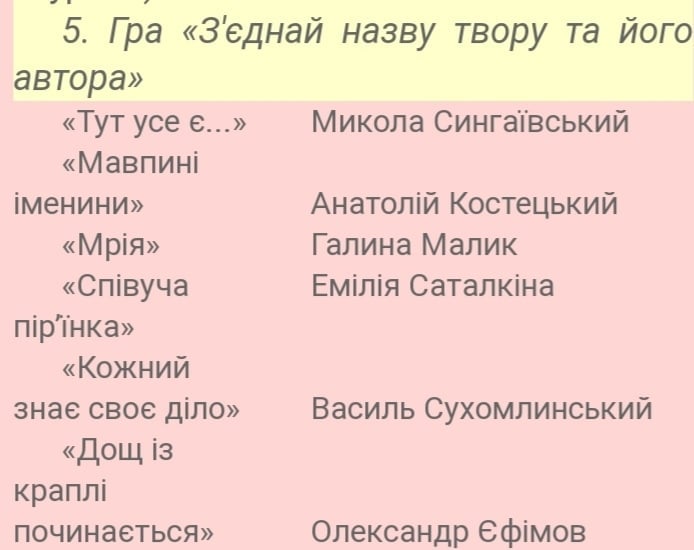 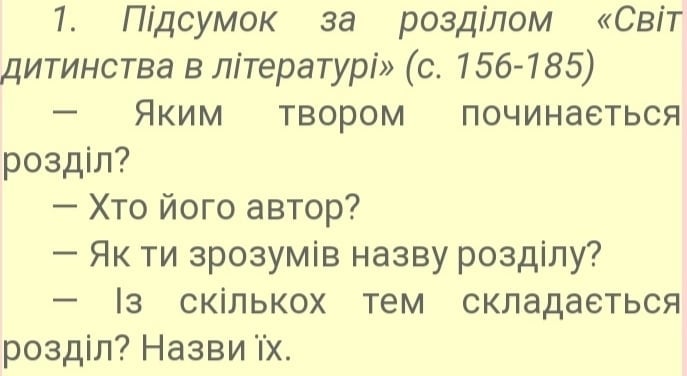 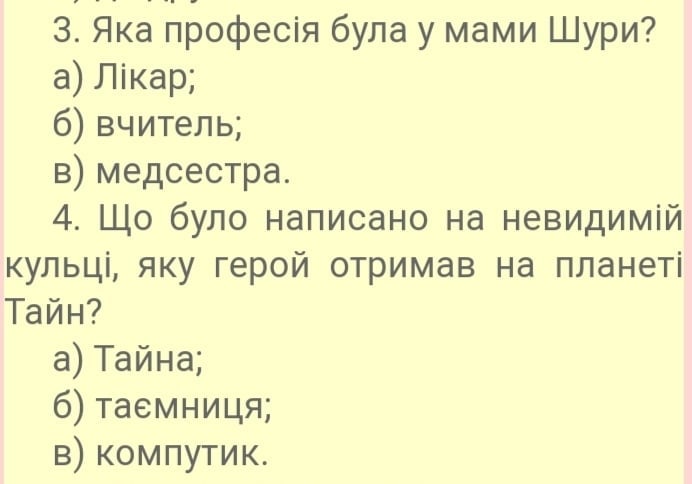 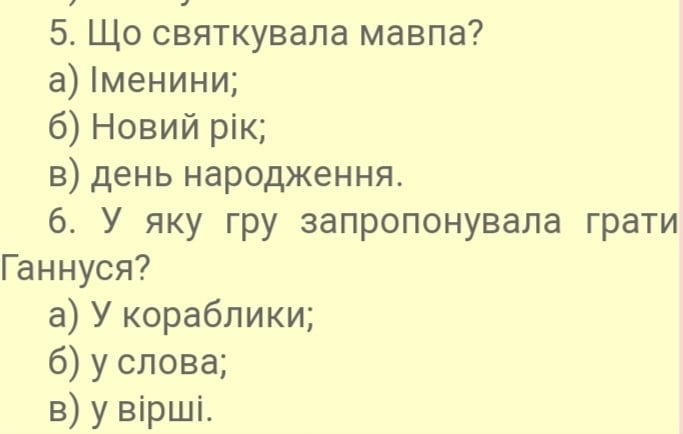 